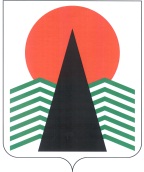 ГЛАВА  НЕФТЕЮГАНСКОГО  РАЙОНАпостановлениег.НефтеюганскОб организации подготовки муниципальных образовательных организацийНефтеюганского района к началу учебного годаВ соответствии приказом Министерства образования и науки Российской Федерации от 23.07.2008 № 213 «Об организации плановой подготовки образовательных учреждений к новому учебному году», письмом Министерства образования и науки Российской Федерации от 16.05.2016 № ЛО-596/12 
«О подготовке к новому учебному году», совместным письмом Минобрнауки России, МЧС России, Роспотребнадзора от 12.03.2008  № АФ-102/09, 43-828-19, 01/2050-8-23, с целью организации своевременной и качественной подготовки муниципальных образовательных организаций Нефтеюганского района к учебному году                       п о с т а н о в л я ю:Утвердить состав межведомственной комиссии по приемке муниципальных образовательных организаций Нефтеюганского района (далее – организаций) 
к началу учебного года (далее – Комиссия) согласно приложению.Комиссии ежегодно проводить оценку готовности организаций к началу учебного года в период с 01 августа по 15 августа.Руководителям образовательных организаций ежегодно осуществлять подготовку учреждений к началу учебного года.Настоящее постановление подлежит размещению на официальном сайте органов местного самоуправления Нефтеюганского района в сети Интернет. Контроль за выполнением постановления возложить на заместителя главы Нефтеюганского района В.Г.Михалева.Глава района							Г.В.ЛапковскаяПриложение к постановлению Главы Нефтеюганского районаот 26.04.2017 № 23-пгСОСТАВмежведомственной комиссии по приемке муниципальных образовательных организаций Нефтеюганского района к началу учебного года26.04.2017№ 23-пг№ 23-пгКотоваНадежда Васильевнадиректор департамента образования и молодежной политики Нефтеюганского района, председатель 
комиссииКофанова Ольга Александровназаместитель директора департамента образования 
и молодежной политики Нефтеюганского района, заместитель председателя комиссии.Члены комиссии:Камышан Ирина Игоревнаначальник отдела обеспечения безопасности образовательных учреждений департамента образования и молодежной политики Нефтеюганского районаСкрипова Вера Петровнаначальник отдела общего, специального и дошкольного образования департамента образования и молодежной политики Нефтеюганского районаЗубарева Татьяна Михайловнаглавный специалист отдела общего, специального и дошкольного образования департамента образования и молодежной политики Нефтеюганского районаКиселёва Юлия Николаевнаспециалист-эксперт отдела дополнительного образования и воспитательной работы департамента образования 
и молодежной политики Нефтеюганского районаПо согласованию:представитель администрации поселения районаПо согласованию:представитель общественностиПо согласованию:представитель ТО УФС Роспотребнадзора 
в г.Нефтеюганске, Нефтеюганском районе и 
г.Пыть-Яхе По согласованию:представитель ОНД по г.Пыть-Ях, Нефтеюганск 
и Нефтеюганскому району По согласованию:представитель ОМВД Российской Федерации 
по Нефтеюганскому району.